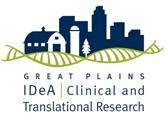 REQUEST FOR APPLICATIONS: Great Plains IDeA-CTR Community-Academic Partnership Program Application Deadline:  November 18th, 2022  |  5:00 PMhttps://gpctr.unmc.edu/cores/community-engagement-outreach/cap-program/The Community Engagement and Outreach (CEO) Core of the Great Plains IDeA-CTR Network is pleased to announce an opportunity for Community-Engaged Research funding through an NIH/NIGMS grant. Earliest starting date will be July 1st, 2023. The Great Plains IDeA-CTR Network (GP IDeA-CTR) is a collaboration of eight eligible institutions which include: Boys Town National Research Hospital, Children’s Hospital and Medical Center, Creighton University, Omaha Veterans Administration Medical Center, University of Nebraska Kearney, University of Nebraska Lincoln, University of Nebraska Medical Center, and University of Nebraska Omaha. The goal of this funding program is to achieve community impact and advance science through partnerships between community organizations and Clinical and Translational Research (CTR) investigators. Proposals that are responsive to this call will include community partners as active collaborators across the span of idea generation, proposal development, study implementation, analysis and interpretation of the results, dissemination of results, and development of future directions—for both research and community impact. This will produce research that is relevant to communities, resolves local needs, and is generalizable to other community or clinical settings. Our intent with the Community-Academic Partnership (CAP) Program is to improve health and wellness in communities through the development or testing of programs and interventions that are impactful and sustainable in a community setting. There are two funding awards available through this program: Community-Engaged Research Pilot Project Award: A total of $25,000 is available for one or two award(s). The applications must detail an existing or forming community-academic partnership and how the funds will be used to improve community health. The intent of this award is the generation of preliminary data for feasibility and acceptability trials.Community-Engaged Capacity Development Award: a total of $15,000 is available for small awards averaging approximately $5,000. The purpose is to provide seed funding for investigators working to (1) develop or engage community partnerships for project design or planning purposes or (2) engage Practice Based Research Networks (PBRN) to identify local priorities and begin project planning. The proposal needs to explicitly lay out how funds contribute to the development of the project. Applicable Research: Proposed projects must be translational research and considered T2 to T4 in nature. The GP IDeA-CTR does not fund basic research projects. While there are many definitions of translational research, the GP IDeA-CTR uses the following definition:Translational research is about moving applications for treatments, diagnostics and prevention from pre-clinical work to population level impact. Applicants are required to identify the level of translational research proposed using the T1 to T4 descriptions below.  T1   Translation to humans Seeks to move fundamental discovery into health application. T2   Translation to patients Develops health applications with implications for evidence-based practice.  T3   Translation to practice Investigates the movement of evidence-based guidelines to health practices. T4   Translation to communities Investigates the impact of evidence-practice and policies to population health impact/investigators providing communities with the optimal intervention. For additional questions regarding whether your research satisfies this definition, please contact your local institutional program coordinator (see ‘Eligible Institutions and Contacts’ below). Alternatively, if you have questions about whether your research applies, you may also contact Dr. Keyonna King at keyonna.king@unmc.edu, Dr. Fabio Almeida at fabio.almeida@unmc.edu, or  Emily Frankel at emily.frankel@unmc.edu.	Research Priorities: Priorities include a combination of scientific and regional needs developed by the GP IDeA-CTR Community Advisory Board (CAB). When considering the health priorities listed below, please strongly consider addressing the health priorities using approaches such as:Telehealth or innovative technology (e.g., electronic medical records, registries, databases, machine learning)Clinical care (i.e., working with the Great Plains Primary Care Practice-Based Research Network)Community servicesHealth literacySocial determinants of health (e.g., race/ethnicity, cultural practices, gender, age, sexual orientation, or geography)Health Priorities List:Behavioral health, defined as “emotions and behaviors that affect your overall wellbeing” –CMS (e.g., mental health, substance use (opioids and alcohol), sexual health, and suicide) Chronic diseases and leading causes of death (e.g., heart disease, cancer, chronic lower respiratory disease, cerebrovascular disease, Alzheimer’s disease and age-related cognitive impairment, COVID-19) and associated risk factors (e.g., obesity, diabetes, hypertension). For State-specific data, please visit Nebraska (cdc.gov)Injury prevention and violence (e.g., sex trafficking, abduction of women in native populations)Highest priority will be given to the strongest science and projects that focus on priority areas which are most likely to lead to successful extramural funding. Projects that make an impact on medically disadvantaged, underrepresented minority, and/or geographically or clinically isolated populations are of high interest. In addition, projects that can introduce or evaluate new tools or technologies useful in these populations are strongly encouraged.Eligibility  At least one of the Principal Investigators must be current full-time faculty at a participating institution. Co-PI(s) from a community partner or community organization are encouraged. Eligible to apply for NIH research grants.Has a focus on relevant clinical-translational or community-translational research.Organization must have the administrative and accounting capabilities to manage the grant funds and have an Employer Identification Number (EIN) from the Internal Revenue Service.Note: You are not eligible if you have funding from any other IDeA-CTR program that will overlap at the time of this award.ExclusionsProjects that do not involve community engagement within the affected community or population. Projects designed to demonstrate that health disparities exist rather than address or reduce health disparities. Research conducted outside of the Great Plains region. Applications that are submitted without a Letter of Support from the community organization or partners cited within the proposal.Eligible Institutions and Contacts: Boys Town National Research Hospital (BTNRH) – Chris Stecker (chris.stecker@boystown.org) Children’s Hospital and Medical Center (CHMC) –Ann Anderson-Berry (aberry@childrensomaha.org)Creighton University (CU) – Peter Steyger (petersteyger@creighton.edu)Omaha Veterans Administration Medical Center (O-VAMC)–Frederick Hamel (frederick.Hamel@va.gov)University of Nebraska at Kearney (UNK) – Kimberly Carlson (carlsonka1@unk.edu)University of Nebraska-Lincoln (UNL) – David Hansen (dhansen1@unl.edu) University of Nebraska Medical Center (UNMC) – Keyonna King (keyonna.king@unmc.edu) University of Nebraska at Omaha (UNO) – Sara Myers (samyers@unomaha.edu) Application Process and Requirements (including key dates)Call for applications (August 2022)Consult with the Biostatistics, Epidemiology, and Research Design (BERD) Core before submitting application (Community-Engaged Research Pilot Project applications only). Request a consultation via this link: https://www.unmc.edu/publichealth/centers/ccorda/request.htmlApplication Deadline (November 18th, 2022)CAB reviews (November 2022)Selection Announcement (December 2022)IRB Submission CITI Training NIH reviewAttend the Community-Engaged Summer Research Institute (August 2023)Earliest project start date (July 1, 2023) pending review, NIH, and all other regulatory approvalsAttend the Great Plains IDeA-CTR Annual Scientific Meeting (October 2023)Proposal Format and Guidelines:   Cover Letter:Project nameName of Academic Partner Academic Partner’s institutionName of Community Partner and/or organization NIH face pageNIH Biosketch from all research partnersProject Summary and Research Plan (no appendices): Significance (1/2 page) - To what extent does the problem affect a community? How well does the project relate to a topic outlined in the Great Plains IDeA-CTR Community Advisory Board’s Health Priority List? Are there other factors which make this a significant research study (e.g., an emerging issue)?Innovation (1/2 page) - Does the application challenge and seek to shift current research paradigms by utilizing novel concepts, approaches or methodologies, instrumentation, or interventions?Description of the Partnership and Development Plans (1/2 page) - What is the role and level of involvement of the community organization? Do they play a significant role in the research study?Approach (1 page) - Are the overall strategy, methodology, and analyses well-reasoned and appropriate to accomplish the specific aims of the project? Are the project strategies sustainable moving forward?Expected Outcomes and Future Directions (1/2 page) - What are the expected results of this project? Are these results realistic? Do the projected findings move this issue closer to a solution?Letter of Support from partner and/or organizationReferencesHuman Subjects (if applicable)Vertebrate (if applicable)Regulatory Approvals (if available) Budget and JustificationSubaward Budget and Justification (if applicable)Application Submission:Applications should be saved in pdf format and submitted via REDCap, using this link: https://redcap.link/CAPAward. Deadline is 5 pm CST on November 18th, 2022. Should you have difficulty with your submission, contact CEO Core coordinator, Emily Frankel at emily.frankel@unmc.edu or 402.836.9283. Review Process and Scoring    Proposals will undergo review by the CEO Core. In addition to the five proposal sections outlined above, the CEO Core reviewers will also score proposals based on Community Impact – the degree to which projected findings could move this issue closer to a solution.Highest scored proposals are presented to GP IDeA-CTR CAB members during a scheduled meeting. Feedback from CAB members will be provided to applicants. CAB members may require updates to a proposal to move forward in the selection process.Proposals, scores, and CAB recommendations are submitted to the GP IDeA-CTR Steering Committee.Highest reviewed proposals are sent to NIH for final approval (IRB approval is required by NIH).NIH will require the IRB approval letter, all relevant CITI Training documents, a Face Sheet, a biosketch for the PI, and a completed PHS Inclusion Enrollment form (for human subjects research).Selections are announced in February 2023. Proposals are scored using the NIH review criteria on a scale of 1 (exceptional) to 9 (poor). All five sections outlined within the proposal are scored based on this method. In addition, applications will be scored according to how well the project addresses a Research Priority indicated by our CAB (listed on second page).Post-Selection Requirements:   All members of the research team will need to complete appropriate CITI Training if they’ve not done so already. Additionally, awardees will need to sign an award agreement outlining project expectations and will be required to submit a six-month progress report as well as a final report once the project is complete. All research personnel should become a member of the GP IDeA-CTR Network to receive communications about education and training opportunities. CAP Program Pilot awardees will develop an Engagement and Dissemination Plan with the CEO Core and will be asked to present an update to the CAB during a meeting. Academic and community partners will also be expected to attend the GP IDeA-CTR Community-Engaged Research Institute in August 2023. Lastly, CAP Program awardees will be required to attend the GP IDeA-CTR Annual Science Meeting in October 2023 and may be invited to present their project. QuestionsFor questions, contact Emily Frankel, emily.frankel@unmc.edu or 402.836.9283 or the Great Plains IDeA-CTR Office at gpctr@unmc.edu or 402.552.2260. 